Inwestor:Gmina Komornikisiedzibą w Komornikachul. Stawna , 62-052 KomornikiNIP 777 31 40 250 REGON: 631258709Adres inwestycji:Szkoła Podstawowa nr 1 im. Janusza Korczaka w Komornikachul. Staszica 25, 62-052 KomornikiOPIS PRZEDMIOTU ZAMÓWIENIA(OPZ)Budowa instalacji fotowoltaicznej na budynku Szkoły Podstawowej nr 1 w Komornikach1. Część opisowa1.1 Słownik użytych pojęć1.2	Opis przedmiotu zamówienia Niniejszy OPZ w sposób ogólny opisuje wymagania i oczekiwania Zamawiającego stawiane inwestycji pn: „Budowa instalacji fotowoltaicznej na budynku Szkoły Podstawowej nr 1 w Komornikach” realizowanej w trybie „zaprojektuj i wybuduj”, a wraz z załącznikami stanowi podstawę do sporządzenia ofertowej kalkulacji i zamówienia w trybie podstawowym – zgodnie z art. 275 pkt 1 ustawy Prawo zamówień publicznych na kompleksową realizację zadania obejmującego wykonanie dokumentacji projektowej wraz ze wszystkimi wymaganymi prawem uzgodnieniami, jak również wszelkie prace budowlano – montażowe dotyczących robót opisanych w niniejszym opracowaniu.Spodziewane prace budowlano-montażowe nie będą stanowiły zagrożenia dla ochrony środowiska i nie będą przedsięwzięciem mającym szkodliwy wpływ na środowisko naturalne. Program funkcjonalno-użytkowy jest stosowany jako dokument przetargowy. Oferta dostarczona przez Wykonawcę powinna obejmować całość dostaw i usług koniecznych do przeprowadzenia przedsięwzięcia aż do momentu przekazania Zamawiającemu. Oferta powinna być zgodna 
z niniejszą specyfikacją. Wykonawca, w swoim zakresie, ujmie także te prace dodatkowe i elementy instalacji, które nie zostały wyszczególnione, lecz są ważne bądź niezbędne dla poprawnego funkcjonowania i stabilnego działania oraz wymaganych prac konserwacyjnych, jak również dla uzyskania gwarancji sprawnego i bezawaryjnego działania.Inwestycja pn. „Budowa instalacji fotowoltaicznej na budynku Szkoły Podstawowej nr 1
w Komornikach” jest planowana do współfinansowania ze środków WFOŚiGW. 1.3	Ogólny opis Przedmiot zamówienia obejmuje kompleksowe zaprojektowanie i wybudowanie: systemu modułów fotowoltaicznych, wytwarzających energię elektryczną, zainstalowanych na terenie nieruchomości stanowiącej własność Gminy Komorniki:Budynek, ul. Staszica 25, 62-052 KomornikiDziałka nr ewidencyjny: 301/5, 301/6 i 301/9Obręb ewidencyjny: 302107_2.0003, KomornikiNieruchomość posiada źródła OZE w postaci wybudowanego gruntowego powietrznego podziemnego wymiennika ciepła zlokalizowanego pod budynkiem sali gimnastycznej.Uzyskana energia elektryczna w całości zużywana będzie na potrzeby własne obiektu.Zasilanie obiektu w energię elektryczną odbywa się linią kablową ziemną.Bilans energetyczny dla obiektu w 2022 r. wynosił:- moc energii elektrycznej zamówionej (kWh) 168 000kW- roczne zużycie energii elektrycznej (kWh) 142 726 kWW ramach przedmiotu zamówienia w zakresie Wykonawcy leżą następujące czynności:- wykonanie dokumentacji projektowej wraz z niezbędnymi ekspertyzami, zgłoszeniami, pozwoleniami oraz symulacja uzysków energetycznych i efektu ekologicznego- wykonanie dokumentacji powykonawczej wraz z symulacją uzysków energetycznych i efektu ekologicznego, wszelkiego rodzaju protokołami z uruchomień, pomiarów, badań itp.- wykonanie uzgodnień ppoż. dla instalacji z rzeczoznawcą, zgłoszenie instalacji do straży pożarnej, zgłoszenie instalacji do lokalnego operatora (Zamawiający będzie Prosumentem) wraz z niezbędną dokumentacją- wybudowanie instalacji modułów fotowoltaicznych o mocy do 50 kW dla budynku Szkoły Podstawowej nr 1 w Komornikach wraz z niezbędnym osprzętem (okablowanie, zabezpieczenia po stronie AC/DC, zabezpieczenia przeciwpożarowe, montaż odpowiednich konstrukcji, montaż wyłącznika ppoż., wpięcie w istniejącą instalację odgromową, uziemienie instalacji oraz inne niezbędne elementy do prawidłowego funkcjonowania instalacji oraz zgodnie z obowiązującymi przepisami oraz normami na dzień odbioru instalacji- zamontowanie inwertera/falownika hybrydowego dopasowanego do instalacji wraz z wpięciem go do istniejącej instalacji, falownik/falowniki musi być wyposażony w system umożliwiający odczyt danych z produkcji instalacji w języku polskim w okresie minimum 5 lat od dnia uruchomienia instalacji w systemie dziennym, tygodniowym, miesięcznym, rocznym. Dostęp do portalu musi być możliwy za pośrednictwem aplikacji lub serwera dzięki czemu odczyt danych będzie mógł się odbyć na komputerze lub telefonie. Dostęp zainstaluje Wykonawca na wskazanych przez Zamawiającego urządzeniach i na wskazanym adresie e-mail. Portal musi mieć możliwość generowania raportów.- wykonanie przejść przez przegrody (strop, dach, ściany) i inne prace remontowo budowlane konieczne do wykonania prawidłowo działającej instalacji- położenie i rozłożenie okablowania w korytkach w wewnątrz jak i na zewnątrz budynku- w przypadku prowadzenia przewodów wewnątrz budynku należy zastosować okablowanie niepalne- położenie okablowania do połączeń paneli PVEnergia elektryczna wytwarzana przez zaprojektowany system przewidziana jest do zasilania istniejących obiektów i zredukowania jej zużycia, tym samym zredukowania kosztów zakupu od miejscowego Operatora Energetycznego.W ramach przedmiotu zamówienia w zakresie opracowania dokumentacji projektowej,8 wykonawca sporządzi projekty techniczno-budowlane obejmujące:- projekt techniczny (2 egz. w formie utrwalonej na piśmie oraz w formie elektronicznej),- projekt powykonawczy z podziałem na branże (3 egz. w formie utrwalonej na piśmie oraz w formie elektronicznej).Projekt techniczno-budowlany powinien być sporządzony w zakresie i stopniu dokładności niezbędnym do sporządzenia przedmiaru robót, kosztorysu ofertowego. Projekt musi uwzględniać wymagania określone w Rozporządzeniu Ministra Infrastruktury z dnia 2 września 2004 r. w sprawie szczegółowego zakresu i formy dokumentacji projektowej, specyfikacji technicznych wykonania i odbioru robót budowlanych oraz programu funkcjonalno-użytkowego. Dokumentacja ta musi zostać zaakceptowana przez Zamawiającego i Inspektora Nadzoru. Dokumentacja powykonawcza musi posiadać wszelkie protokoły z pomiarów, uruchomień, badań. Dokumentacja musi posiadać rysunki, symulację uzysków instalacji po wykonaniu w odniesieniu do rzeczywiście wykonanej instalacji.1.4 Opis stanu istniejącegoPołożenie geograficzne działek nr 301/5, 301/6 i 301/9 w obrębie Komorniki wraz z charakterystycznymi danymi przeznaczonych do realizacji przedsięwzięcia przedstawione zostało w tabeli nr 1, natomiast lokalizacja wraz z obrysami zabudowań na rys. 1.Tab. nr 1 Dane charakterystyczne lokalizacji przedsięwzięciaRys. 1. Lokalizacja działek nr 301/5, 301/6 i 301/9– Komorniki (źródło: https://komorniki.e-mapa.net/).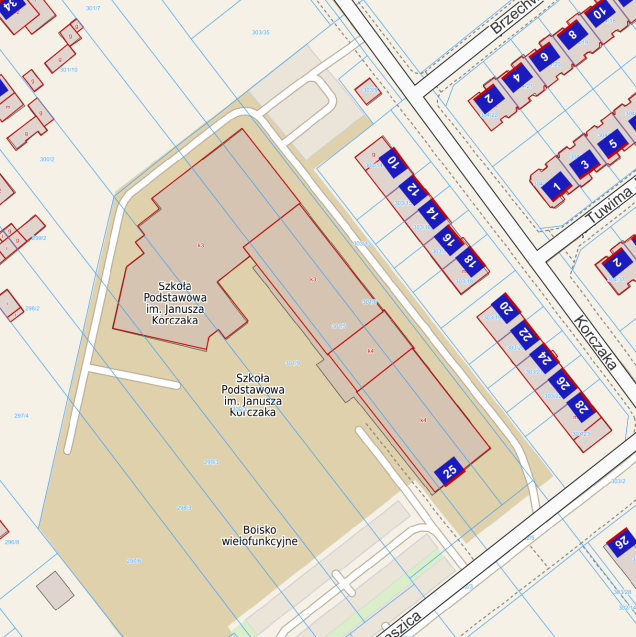 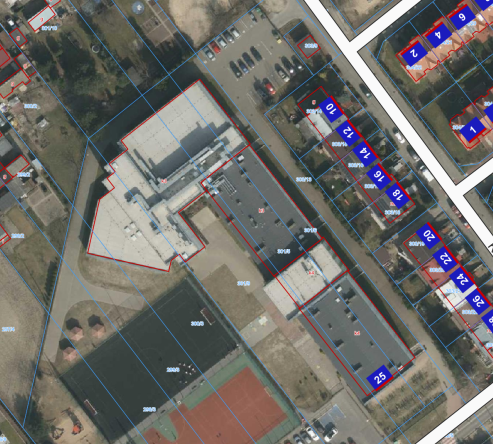 1.5 Opis stanu docelowegoPrzewiduje się wykonanie instalacji fotowoltaicznej zainstalowanej na dachu - moc do 50 kW dla budynku Szkoły Podstawowej nr 1 w Komornikach.Wykonanie inwestycji należy poprzedzić niezbędnymi obliczeniami i ekspertyzami. Należy wykonać zamontowanie falowników/inwerterów dla obsługi modułów PV, podłączenia falowników/inwerterów modułów PV do systemu elektroenergetycznego inwestora na potrzeby odbioru i monitoringu parametrów energii wyprodukowanej przez moduły PV, a także wykonać modernizację istniejącej rozdzielnicy głównej dla celów odbioru energii z modułów PV. 1.6 Opis wymagań zamawiającego w stosunku do przedmiotu zamówienia1.6.1  Wykonanie niezbędnych inwentaryzacji i ekspertyzW celu sporządzenia dokumentacji projektowej instalacji oraz uzyskania niezbędnych pozwoleń na wykonanie ww. instalacji, należy wykonać wszelkie niezbędne i wymagane inwentaryzacje uzgodnienia oraz ekspertyzy, w tym: z zakładem energetycznym.Wymagania formalne:-	Należy opracować ekspertyzę lub orzeczenie techniczne przez osoby do tego uprawnione które będzie miało na celu sprawdzenie wszystkich istotnych elementów konstrukcyjnych na dodatkowe obciążenia które zostaną wywołane przez dobudowanie instalacji PV na budynku.Projekt Budowlany oraz Projekty wykonawcze należy wykonać w oparciu o Polskie lub Europejskie Normy oraz o aktualne Rozporządzenie Ministra Infrastruktury w sprawie warunków technicznych, jakim powinny odpowiadać budynki i ich usytuowanie.1.6.2  Wykonanie projektuNa podstawie art. 29 pkt. 4 ust. 3c Ustawy z dnia 7 lipca 1994 r. Prawo Budowlane instalacje fotowoltaiczne o mocy do 50,00 kW zwolnione są z obowiązku uzyskania prawomocnego pozwolenia na budowę i obowiązku ich Zgłoszenia we właściwym terytorialnie urzędzie administracji budowlanej (Starostwo Powiatowe w Poznaniu). Do urządzeń fotowoltaicznych o mocy zainstalowanej elektrycznej większej niż 6,5 kW stosuje się obowiązek uzgodnienia z rzeczoznawcą do spraw zabezpieczeń przeciwpożarowych pod względem zgodności z wymaganiami ochrony przeciwpożarowej, zwany dalej „uzgodnieniem pod względem ochrony przeciwpożarowej”, projektu tych urządzeń oraz zawiadomienia organów Państwowej Straży Pożarnej, o którym mowa w art. 56 ust. 1a. Przedsięwzięcie nie wymaga również przeprowadzenia oceny oddziaływania na środowisko oraz nie wymaga przeprowadzenia oceny oddziaływania na obszar Natura 2000, zgodnie z art. 59 Ustawy z dnia 3 października 2008 r. o udostępnianiu informacji o środowisku i jego ochronie, udziale społeczeństwa w ochronie środowiska oraz o ocenach oddziaływania na środowisko.Zakres projektu powinien dotyczyć:Należy opracować przez uprawnione do tego osoby, projekty wykonawcze instalacji elektrycznej dla odbioru energii wytworzonej przez moduły PV.Za osobę uprawnioną uważa się osobę posiadającą uprawnienia budowlane do projektowania bez ograniczeń i w specjalnościach:instalacyjnej w zakresie sieci, instalacji i urządzeń elektrycznych i elektroenergetycznych.1.6.3 Wymagania stawiane dokumentacji projektowejProjekt powinien zawierać schematy, rysunki niezbędne do prawidłowego wykonania instalacji elektrycznej instalacji modułów PV dla wskazanych w rozdziale 1.4 niniejszego OPZ lokalizacji:- Projekt instalacji modułów PV o nominalnej mocy energetycznej max 50,00 kWp; - Projekt instalacji modułów PV monokrystalicznych;- Kierunek i kąt nachylenia modułów, powinien być tak dobrany, aby umożliwić optymalną prace          układu i uzyskanie możliwie największej ilości energii od nasłonecznienia, przy dostępnej  powierzchni dachu;Projekt instalacji elektrycznej z dwustopniowym zabezpieczeniem przeciwprzepięciowym dla części DC i AC.Projekt należy tak wykonać, aby instalacje modułów PV można było zrobić bez przestojów w pracy obiektu, utrudniających prawidłowe funkcjonowanie obiektu. Projekt powinien zawierać wpięcie instalacji modułów PV w istniejącą instalację elektroenergetyczną. Projekt powinien obejmować niezbędne obliczenia, rysunki: schematy i rzuty, karty katalogowe podstawowych urządzeń oraz wszystkie wymagane prawem oświadczenia. Wszelkie zastosowane elementy w instalacji muszą zostać uzgodnione w formie wniosków materiałowych i zaakceptowane przez Zamawiającego i Inspektora Nadzoru.Projekt konstrukcji wsporczej paneli powinien zawierać odpowiednie rysunki, rzuty oraz obliczenia umożliwiające ustawienie paneli słonecznych pod optymalnym kątem. Zamawiający przewiduje montaż modułów PV na dachu budynku, dlatego opracowanie projektu należy poprzedzić wykonaniem niezbędnych badań, ekspertyz oraz inwentaryzacji, które potwierdzą możliwość posadowienia konstrukcji we wskazanym miejscu.Wykonanie projektu elektrycznego i AKPiAProjekt powinien zawierać schematy, rysunki niezbędne do prawidłowego wykonania instalacji elektrycznej i układu automatyki instalacji paneli PV.Zaprojektowany układ sterowania/automatyki powinien zapewniać:kontrolowanie procesu przekazywania energii pomiędzy obiegami AC i DC,pomiar energii zgromadzonej w danym dniu oraz sumarycznej od momentu uruchomienia instalacji modułów PV,archiwizację danych pomiarowych na serwerze lokalnym / lub sieciowym oraz ich wyświetlania na stanowisku komputerowego sterowania i wizualizacji,wyświetlać dane z wybranych pomiarów na ekranie w jednym z pomieszczeń zlokalizowanych w budynku.Wykonanie projektu konstrukcji wsporczej pod panele PV mocowanej na dachu1.6.4 Uzyskanie niezbędnych uzgodnień i pozwoleńNa podstawie opracowanej dokumentacji projektowej, po wykonaniu niezbędnych ekspertyz oraz zatwierdzeniu projektu przez Inwestora należy uzyskać wszelkie opisane prawem pozwolenia w celu przeprowadzenia prac montażowych instalacji modułów PV w zakresie zgodnym z dokumentacją.1.6.5 Wymagania stawiane urządzeniomW dokumentacji przygotowanej do przedstawienia inwestorowi należy uwzględnić urządzenia, które umożliwią swoimi parametrami spełnienie wymagań stawianych przez inwestora.Proponowane minimalne parametry paneli PV:Wykonawca, który złoży najkorzystniejszą ofertę, przed podpisaniem umowy będzie zobowiązany do przedłożenia świadectwa autoryzacji wystawionego i podpisanego przez PRODUCENTA modułów PV w zakresie projektowania, montażu i serwisowania zaoferowanych w niniejszym postępowaniu przetargowym modułów.Proponowane minimalne parametry inwerterów ( falowników) DC/AC, systemu zarządzania i wizualizacji. W instalacji należy bezwzględnie zastosować minimum 2 falowniki. Falowniki muszą pochodzić od tego samego producenta.Wymagania dotyczące materiałów budowlanych i urządzeńWszystkie materiały, wyroby i urządzenia przeznaczone do wykorzystania w ramach prowadzonej inwestycji będą fabrycznie nowe, pierwszej klasy jakości, wolne od wad fabrycznych, posiadające odpowiednie atesty, deklaracje zgodności.Wymagania dotyczące sprzętuWykonawca jest zobowiązany do używania jedynie takiego sprzętu, który nie spowoduje niekorzystnego wpływu na jakość wykonywanych robót. Sprzęt, będący własnością Wykonawcy lub wynajęty do wykonania robót, ma być utrzymywany w dobrym stanie i gotowości do pracy.Wymagania dotyczące transportuWykonawca jest zobowiązany do stosowania jedynie takich środków transportu, które nie wpłyną niekorzystnie na jakość wykonywanych robót i właściwości przewożonych materiałów. Materiały i sprzęt mogą być przewożone dowolnymi środkami transportu, w sposób zabezpieczający je przed uszkodzeniem.Wymagania dotyczące wykonania robótWykonawca jest odpowiedzialny za prowadzenie robót zgodnie z umową, za jakość zastosowanych materiałów i wykonywanych robót, za ich zgodność z dokumentacja projektową, OPZ, harmonogramem robót oraz poleceniami Inspektora.Następstwa jakiegokolwiek błędu w pracach, spowodowanego przez Wykonawcę zostaną przez niego poprawione na własny koszt. Polecenia Inspektora będą wykonywane nie później niż w czasie przez niego wyznaczonym, po ich otrzymaniu przez Wykonawcę, pod groźbą zatrzymania robót.W trakcie wykonywania prac należy przestrzegać aktualnych przepisów BHP i odpowiednio zabezpieczyć wykonywanie prac. Wszelkie roboty budowlane należy wykonać zgodnie z dokumentacja oraz warunkami technicznymi wykonywania i odbioru robót budowlanych.Zakres prac instalacyjnych obejmuje:montaż konstrukcji pod moduły PV ,montaż modułów PV na konstrukcji,ułożenie tras kablowych i kabli od modułów PV do rozdzielnicy elektrycznej,modernizacja rozdzielnicy elektrycznej,montaż inwerterów PV,montaż układu automatyki,Zakres prac budowlanych obejmuje:wykonanie niezbędnych otworów montażowych w celu wprowadzenia urządzeń,zamurowanie otworów montażowych po wprowadzeniu urządzeń,wykonanie przepustów w miejscach przejść tras kablowych przez ściany, dach lub inne przeszkody,uszczelnienie przepustówWymagania dotyczące badań i odbioru robót budowlanychWykonawca jest odpowiedzialny za pełną kontrolę robót i jakość materiałów oraz zapewnia odpowiedni system kontroli. W przypadku, gdy normy nie obejmują jakiegoś badania, należy stosować wytyczne krajowe lub inne procedury zaakceptowane przez Inwestora. Przed przystąpieniem do pomiarów i badan Wykonawca powiadomi Inspektora o rodzaju, miejscu i terminie badania, a wyniki pomiarów i badan przedstawi na piśmie do akceptacji. Wszystkie koszty związane z organizowaniem i prowadzeniem badan materiałów i robót ponosi Wykonawca.Roboty podlegają następującym etapom odbioru:odbiór częściowy,odbiór ostateczny,Odbiór częściowy powinien być przeprowadzany dla tych elementów lub części instalacji, do których zanika dostęp w wyniku postępu robót. Odbiór częściowy przeprowadza się w trybie przewidzianym dla odbioru końcowego. Po dokonaniu odbioru częściowego należy sporządzić protokół potwierdzający prawidłowe wykonanie robót, zgodność wykonania instalacji z projektem technicznym i pozytywny wynik niezbędnych badań odbiorczych. W przypadku negatywnego wyniku odbioru częściowego, w protokole należy określić zakres i termin wykonania prac naprawczych lub uzupełniających. Po wykonaniu tych prac należy ponownie dokonać odbioru częściowego.Do odbioru ostatecznego Wykonawca jest zobowiązany przygotować następujące dokumenty:dokumentację projektową z naniesionymi zmianami oraz dodatkową, jeśli została sporządzona w trakcie realizacji umowy,ustalenia technologiczne,wyniki pomiarów kontrolnych i badań,deklaracje zgodności lub certyfikaty zgodności wbudowanych materiałówW przypadku, gdy wg komisji, roboty pod względem przygotowania dokumentacyjnego nie będą gotowe do odbioru ostatecznego, komisja w porozumieniu z Wykonawcą wyznaczy ponowny termin odbioru ostatecznego robót. Wszystkie zarządzone przez komisje roboty poprawkowe lub uzupełniające będą zestawione wg wzoru ustalonego przez Zamawiającego. Terminy wykonania robót poprawkowych i robót uzupełniających wyznaczy komisja.Wymagania dotyczące szkolenia obsługiSzkolenie obsługi ma na celu zapoznanie pracowników Zamawiającego z zamontowanymi urządzeniami i instalacjami i przyswojeniem przez nich zasad poprawnej i bezpiecznej eksploatacji i konserwacji.2. Część informacyjnaZamawiający oświadcza, że posiada prawo do dysponowania nieruchomością na cele budowlane w zakresie działek na których planowana jest realizacji inwestycji.3. Koncepcja systemu OZEPrzedstawione opracowanie OPZ jest projektem koncepcyjnym i ma służyć dla wykonania zamówienia zgodnego z procedurą Ustawy prawo zamówień publicznych projektów branżowych (elektryczny, konstrukcyjny) przez uprawnionych do tego celu projektantów.3.1.	Wymiarowanie systemu PVUsytuowanie modułów PVW celu zapewnienia jak największej wydajności pracy systemu fotowoltaicznego należy go zamontować wkierunku południowym z dopuszczalną tolerancja odchyłów na podstawie wykonanych symulacji uzysków.Należy zastosować odpowiedni kąt do dachu, na którym ma zostać zamontowana instalacja PV. Wybór kątama być dopasowany i uzależniony od osiągnięcia jak najlepszych efektów produkcyjnych. Zaleca sięrównież zastosowanie systemów montażowych typu klejonego, celem zniwelowania ryzyka zbyt dużegoobciążenia dachu. Należy zastosować odpowiedni odstęp pomiędzy rzędami modułów, odpowiednieodległości od instalacji odgromowej, oraz wykonanie odpowiednich tras technicznych umożliwiających dostęp technologiczny i serwisowy do wykonanej instalacji.System montażowyNależy zastosować system montażowy dopasowany w pełni do poszycia i konstrukcji dachu, na którym mabyć montowana instalacja PV. Doboru konstrukcji należy dokonać na podstawie przeprowadzonej wizjioraz na podstawie przeprowadzonych badań i obliczeń konstrukcyjnych wykonanych przez osobę zuprawnieniami konstrukcyjnymi.Przewody solarnePołączenie poszczególnych rzędów modułów fotowoltaicznych do falownika powinno zostać zrealizowane za pomocą kabli dedykowanych dla instalacji stałoprądowych fotowoltaicznych o przekroju żył roboczych min. 6 mm2. Zostały one dobrane pod względem obciążalności prądowej długotrwałej oraz pod względem dopuszczalnych wartości spadków napięć. Kable łączące poszczególne moduły fotowoltaiczne (fabrycznie zamocowane do modułów) będą mocowane do konstrukcji wsporczej systemu montażowego paskami samozaciskowymi. Zastosowane zostaną także koryta kablowe, w których zostaną ułożone zarówno przewody DC jak i AC. Na końcach przewodów, przyłączanych do modułów fotowoltaicznych należy zarobić złączki o przekroju 6mm2, natomiast na końcach przewodów podłączanych do inwertera, należy zarobić złączki dostarczone od producenta inwertera – w standardzie co najmniej MC4.Instalacja odgromowa instalacji fotowoltaicznejNależy sprawdzić konieczność stosowania instalacji odgromowej wg obowiązujących norm. Przy 26 konieczności wykonania instalacji odgromowej należy wykonać zgodnie z obowiązującą normą PN-EN 62305-3, PN-EN 62561-2. W przypadku kolizji istniejącej instalacji odgromowej z planowaną instalacją fotowoltaiczną wymagana jest korekta, przebudowa instalacji odgromowej. W szczególnym przypadku wymagany jest demontaż instalacji odgromowej i ponowna jej instalacja.Ochrona przeciwporażeniowa instalacji fotowoltaicznejZastosowany inwerter uniemożliwia przepływ prądu zwarcia DC do instalacji elektrycznej, dlatego też dodatkowy wyłącznik różnicowoprądowy typu B po stronie instalacji zmiennoprądowej w tym przypadku nie jest wymagany. Należy stosować się do wytycznych określonych w normie PN-IEC-60364. Zastosowany system MMU zabezpiecza przepływ prądu DC na poziomie modułów.Ochrona przeciwprzepięciowa instalacji fotowoltaicznejOchronę przeciwprzepięciową instalacji fotowoltaicznej należy wykonać zgodnie z obowiązującymi normami.Wyłącznik p poż. dla instalacji PVDla instalacji fotowoltaicznej zabudowanej na budynku użyteczności publicznej należy zaprojektować wyłącznik pożarowy w postaci wyzwalacza wzrostowego podłączonego do rozłącznika izolacyjnego, celem awaryjnego odłączenia instalacji ogniw PV od sieci wewnętrznej budynku. Do wyzwalacza podłączyć przycisk ppoż typu "zbij szybkę" oznaczony jako ppoż WP-PV zabudowany na elewacji (ścianie zewnętrznej) wejścia do budynku, odpowiednio oznakowany. Połączenie przycisku wykonać przewodem typu NKGs 3x1,5mm2PH90.3.2.	Konfiguracja systemuKonfiguracja projektowanego systemu fotowoltaicznego na wybranych obiektach, została przedstawiona w tabeli nr 4. Przedstawiają ona podstawowe parametry pracy systemu PV (modułów i inwertera). Należy pamiętać, że poniżej podane parametry określone są w warunkach STC (ang. Standard Testing Conditions), które wynoszą:napromieniowanie: 1.000W/m2;temperatura: 25 ° C;współczynnik AM: 1,5.Przyłączenie instalacji fotowoltaicznej do sieci elektroenergetycznejDo zacisków AC inwertera należy podłączyć kabel służący do przesyłu wyprodukowanej energii i przyłączyć go do istniejącej rozdzielni elektrycznej danego budynku. Należy pamiętać że moc przyłączeniowa instalacji fotowoltaicznej nie może przekraczać mocy przyłączeniowej danego obiektu. Przy zachowaniu takiej koncepcji inwestor nie jest zmuszony do modernizacji istniejącej instalacji elektrycznej. Wyprodukowana moc zostanie przesyłana tymi samymi liniami zasilającymi, którymi zasilone są dane obiekty.3.3 Przepisy prawne i normy związane z projektowaniem i wykonaniem3.3.1. Stadia dokumentacji projektowejDokumentacja projektowa składać się winna z następujących stadiów:Projekt budowlano-wykonawczySpecyfikacja technicznaPrzedmiar robótKosztorys ofertowyinne opracowania i uzgodnienia nie ujęte w zestawieniu a niezbędne do uzyskania odpowiednich pozwoleńDokumentacja powykonawcza3.3.2 Szczegółowe cechy zamówienia dotyczące rozwiązań technicznychWykonawca sporządzi Projekt budowlano-wykonawczy w zakresie niezbędnym do uzyskania wszelkich pozwoleń i uzgodnień. Dokumentacja projektowa winna być opracowana z należytą starannością, zgodnie z zasadami wiedzy technicznej, standardami i zasadami sztuki budowlanej, obowiązującymi przepisami i etyką zawodową zgodnie z prawem budowlanym i polskimi normami.Należy przyjąć rozwiązania zapewniające prostą, niezawodną eksploatację obiektu w długim okresie czasu po najniższych kosztach eksploatacji.Wykonawca będzie zobowiązany do przyjęcia odpowiedzialności od następstw i za wyniki działalności w zakresie:organizacji robót budowlanych,zabezpieczenia interesów osób trzecich,ochrony środowiska,warunków bezpieczeństwa pracy,warunków bezpieczeństwa ruchu drogowego,zabezpieczenia robót przed dostępem osób trzecich,zabezpieczenia terenu robót od następstw związanych z budową.Wyroby budowlane, instalacje elektryczne i OZE stosowane w trakcie wykonywania robót budowlanych, muszą spełniać wymagania polskich przepisów, a wykonawca będzie posiadał dokumenty potwierdzające, że zostały one wprowadzone do obrotu, zgodnie z regulacjami ustawy o wyrobach budowlanych i posiadają wymagane parametry. Zamawiający przewiduje bieżącą kontrolę wykonywanych robót budowlanych.Kontroli Zamawiającego poddane będą w szczególności:- rozwiązania projektowe zawarte w dokumentacji projektowej, projekty wykonawcze- specyfikacja techniczna wykonania i odbioru robót budowlanych w aspekcie ich zgodności z założeniami OPZ oraz umowy,- stosowane gotowe wyroby budowlane w odniesieniu do dokumentów potwierdzających ich dopuszczenie do obrotu oraz zgodności parametrów z danymi zawartymi w projekcie wykonawczym i w specyfikacji technicznej,- sposób wykonania robót budowlanych w aspekcie zgodności wykonania z projektem wykonawczym i specyfikacją techniczną.Dla potrzeb zapewnienia współpracy z Wykonawcą i prowadzenia kontroli wykonywanych robót budowlanych oraz dokonywania odbiorów Zamawiający przewiduje ustanowienie Inspektorów nadzoru inwestorskiego w zakresie wynikającym z ustawy Prawo budowlane i postanowień umowy.Zamawiający ustala następujące rodzaje odbiorów:odbiór dokumentacjiodbiór robót zanikających i ulegających zakryciu,odbiór końcowy,odbiór po okresie gwarancji.Zamawiający ustanawia dla Wykonawcy wynagrodzenie ryczałtowe. Dla potrzeb odbioru i rozliczania robót, Zamawiający ustala następujące elementy rozliczeniowe po odbiorze których będą dokonywane kolejne płatności tj.:I etap - dokumentacja projektowa,etap – wykonanie robót budowlanych i wyposażenie obiektu.Wykonawca, po zrealizowaniu przedmiotu umowy przekaże zamawiającemu dokumentację budowy oraz dokumentację powykonawczą.3.4. Dokumenty potwierdzające zgodność zamierzenia z wymogami prawa3.4.1 Przepisy prawne i normyPN-E-83017 Systemy fotowoltaiczne przetwarzania energii słonecznej. Terminologia i symbole.PN-HD 60364-7-712:2009 Instalacje elektryczne w obiektach budowlanych. Część 7-712: Wymagania dotyczące specjalnych instalacji lub lokalizacji. Fotowoltaiczne (PV) układy zasilania.PN-EN 60529:2003 Stopnie ochrony zapewnianej przez obudowy (Kod IP).PN-EN 60445:2010 Zasady podstawowe i bezpieczeństwa przy współdziałaniu człowieka z maszyną, znakowanie i identyfikacja. Identyfikacja zacisków urządzeń i zakończeń przewodów.PN-EN 60446:2010 Zasady podstawowe i bezpieczeństwa przy współdziałaniu człowieka z maszyną, znakowanie i identyfikacja. Identyfikacja przewodów kolorami albo znakami alfanumerycznymi.PN-EN 60439-1:2003 Rozdzielnice i sterownice niskonapięciowe. Część 1: Zestawy badane w pełnym i niepełnym zakresie badań typu.PN-EN 60439-4:2008 Rozdzielnice i sterownice niskonapięciowe. Część 4: Wymagania dotyczące zestawów przeznaczonych do instalowania na terenach budów (ACS)PN-EN 50274:2004 Rozdzielnice i sterownice niskonapięciowe. Ochrona przed porażeniem prądem elektrycznym. Ochrona przed niezamierzonym dotykiem bezpośrednim części niebezpiecznych czynnychPN-EN 62208:2006 Puste obudowy rozdzielnic i sterownic niskonapięciowych. Wymagania ogólne.PN-E-05163:2002 Rozdzielnice i sterownice niskonapięciowe osłonięte. Wytyczne badania w warunkach wyładowania łukowego, powstałego w wyniku zwarcia wewnętrznego.PN-E-04700:1998/Az1:2000 Urządzenia i układy elektryczne w obiektach elektroenergetycznych. Wytyczne przeprowadzania po montażowych badań odbiorczych.PN-HD 60364-6:2008 Instalacje elektryczne niskiego napięcia. Część 6: Sprawdzanie.PN-HD 60364-4-41:2009 Instalacje elektryczne niskiego napięcia. Część 4-41: Ochrona            dla zapewnienia bezpieczeństwa. Ochrona przed porażeniem elektrycznym.PN-IEC 60364-4-43:1999 Instalacje elektryczne w obiektach budowlanych. Ochrona dla zapewnienia bezpieczeństwa. Ochrona przed prądem przetężeniowym.PN-IEC 60364-4-46:1999 Instalacje elektryczne w obiektach budowlanych. Ochrona dla zapewnienia bezpieczeństwa. Odłączanie izolacyjne i łączenie.PN-IEC 60364-4-443 Instalacje elektryczne w obiektach budowlanych. Ochrona dla zapewnienia bezpieczeństwa.  Ochrona przed przepięciami atmosferycznymi lub łączeniowymi.PN-IEC 60364-5-51:2000 Instalacje elektryczne w obiektach budowlanych. Dobór i montaż wyposażenia elektrycznego. Postanowienia ogólne.PN-IEC 60364-5-52:2002 Instalacje elektryczne w obiektach budowlanych. Dobór i montaż wyposażenia elektrycznego. Oprzewodowanie.PN-IEC 60364-5-52:2002 Instalacje elektryczne w obiektach budowlanych. Dobór i montaż wyposażenia elektrycznego. Obciążalność prądowa długotrwała przewodów.PN-IEC 60364-5-53:2000 Instalacje elektryczne w obiektach budowlanych. Dobór  i montaż wyposażenia elektrycznego. Aparatura rozdzielcza i sterownicza. PN-IEC 60364-5-534:2003 Instalacje elektryczne w obiektach budowlanych. Dobór  i montaż wyposażenia elektrycznego. Urządzenia do ochrony przed przepięciami.PN-IEC 60364-5-537:1999 Instalacje elektryczne w obiektach budowlanych. Dobór  i montaż wyposażenia elektrycznego. Aparatura rozdzielcza i sterownicza. Urządzenia do odłączania izolacyjnego i łączenia.PN-HD 60364-5-54:2010 Instalacje elektryczne niskiego napięcia. Część 5-54: Dobór i montaż wyposażenia elektrycznego. Uziemienia, przewody ochronne i przewody połączeń ochronnych.PN-E-05125: 1976 Elektroenergetyczne i sygnalizacyjne linie kablowe. Projektowaniei budowa. PN-HD 62305-1:2011 Ochrona odgromowa. Część 1: Zasady ogólne.PN-HD 62305-2:2011 Ochrona odgromowa. Część 2: Zarządzanie ryzykiem.PN-HD 62305-3:2011 Ochrona odgromowa. Część 3: Uszkodzenia fizyczne obiektów i zagrożenie życia.PN-EN IEC 61730-1:2018 Ocena bezpieczeństwa modułu fotowoltaicznego (PV) -- Część 1: Wymagania dotyczące konstrukcjiPN-EN IEC 61730-2:2018 Ocena bezpieczeństwa modułu fotowoltaicznego (PV) -- Część 2: Wymagania dotyczące badańPN-HD 62305-4:2011 Ochrona odgromowa. Część 4: Urządzenia elektryczne   i elektroniczne  w obiektachPN-EN  61215:2017 Moduły fotowoltaiczne (PV) z krzemu krystalicznego do zastosowań naziemnych – Kwalifikacja konstrukcji i aprobata typuPN-EN 61173:2002 Ochrona przepięciowa fotowoltaicznych (PV) systemów wytwarzania mocy elektrycznej – przewodnikPN-EN 62109-1:2010 Bezpieczeństwo konwertorów mocy stosowanych w fotowoltaicznych systemach energetycznych. Część 1: Wymagania ogólnePN-EN 62109-2:2011„Bezpieczeństwo konwerterów mocy stosowanych w fotowoltaicznych systemach energetycznych. Część 2: Wymagania szczegółowe dotyczące falownikówPN-EN 50550-1:2019-02 Wymagania dla instalacji wytwórczych przeznaczonych do równoległego przyłączania do publicznych sieci dystrybucyjnych. Część 1: Przyłączanie do sieci dystrybucyjnej nN.  Instalacje wytwórcze aż do typu B włącznie z nimiRozporządzenie Ministra Infrastruktury z dnia 02.09.2004 r. w sprawie szczegółowego zakresu i formy dokumentacji projektowej, specyfikacji technicznych wykonania i odbioru robót budowlanych oraz programu funkcjonalno-użytkowego (Dz. U. nr 202/2004 i 75/2005). Rozporządzenie Ministra Infrastruktury z dnia 7 kwietnia 2004 w sprawie warunków technicznych jakim powinny odpowiadać budynki i ich usytuowanie Dz.U z dnia 12 maja 2004 z załącznikiem (wykaz Polskich Norm obowiązującego stosowania), Rozporządzenie Ministra Budownictwa i Przemysłu Materiałów Budowlanych w sprawie bezpieczeństwa i higieny pracy przy urządzeniach i instalacjach energetycznych Dz. U.80/99. Warunki techniczne wykonania i odbioru robót budowlano-montażowych. Tom V. Instalacje elektryczne. Warunki techniczne wykonania i odbioru robót budowlanych ITB część D: Roboty instalacyjne. Warunki techniczne wykonania i odbioru robót budowlano-montażowych. Tom III. Konstrukcje stalowe. PN-B-06200:2002 Konstrukcje stalowe budowlane. Warunki wykonania i odbioru. PN-EN 10025:2002 Wyroby walcowane na gorąco z niestopowych stali konstrukcyjnych. 3.4.2 Zgodność z polityką lokalnąZakres tematyczny przedstawiony w OPZ jest w pełni zgodny z obowiązującymi zapisami Miejscowego Planu Zagospodarowania Przestrzennego, który obejmuje cały opracowywany obszar.3.4.3 Wymagania dotyczące robótWykonawca jest odpowiedzialny za jakość wykonanych robót, bezpieczeństwo wszelkich czynności na terenie budowy oraz wszelkie metody użyte przy budowie.3.4.4 Przekazanie terenu budowyZamawiający w terminie określonym w dokumentach kontraktowych przekaże Wykonawcy teren budowy wraz ze wszystkimi wymaganymi uzgodnieniami prawnymi i administracyjnymi.3.4.5 Zabezpieczenie terenu budowyW czasie wykonywania robót Wykonawca dostarczy, zainstaluje i będzie obsługiwał wszystkie tymczasowe urządzenia zabezpieczające takie jak: zapory, światła ostrzegawcze, sygnały, itp., zapewniając w ten sposób bezpieczeństwo pojazdów i pieszych. Wykonawca zapewni stałe warunki widoczności w dzień i w nocy tych zapór i znaków, dla których jest to nieodzowne ze względów bezpieczeństwa. Wszystkie znaki, zapory i inne urządzenia zabezpieczające będą akceptowane przez Inspektora nadzoru. Fakt przystąpienia do robót Wykonawca obwieści publicznie przed ich rozpoczęciem w sposób uzgodniony z Inspektorem nadzoru oraz przez umieszczenie, w miejscach i ilościach określonych przez Inspektorem nadzoru, tablic informacyjnych, których treść będzie zatwierdzona przez Inspektorem nadzoru. Tablice informacyjne będą utrzymywane przez Wykonawcę w dobrym stanie przez cały okres realizacji robót. Koszt zabezpieczenia terenu budowy nie podlega odrębnej zapłacie i przyjmuje się, że jest włączony w cenę kontraktową.3.4.6 Ochrona środowiska w czasie wykonywania robótWykonawca ma obowiązek znać i stosować w czasie prowadzenia robót wszelkie przepisy dotyczące ochrony środowiska naturalnego. W okresie trwania budowy i wykańczania robót Wykonawca będzie: utrzymywać teren budowy i wykopy w stanie bez wody stojącej, podejmować wszelkie uzasadnione kroki mające na celu stosowanie się do przepisów i norm dotyczących ochrony środowiska na terenie i wokół terenu budowy oraz będzie unikać uszkodzeń lub uciążliwości dla osób lub dóbr publicznych i innych, a wynikających z nadmiernego hałasu, wibracji, zanieczyszczenia lub innych przyczyn powstałych w następstwie jego sposobu działania. Stosując się do tych wymagań będzie miał szczególny wzgląd na: lokalizację wykopów i dróg dojazdowych, środki ostrożności i zabezpieczenia przed: zanieczyszczeniem cieków wodnych pyłami lub substancjami toksycznymi, zanieczyszczeniem powietrza pyłami i gazami, możliwością powstania pożaru.3.4.7 Ochrona przeciwpożarowaWykonawca będzie przestrzegać przepisy ochrony przeciwpożarowej. Wykonawca będzie utrzymywać, wymagany na podstawie odpowiednich przepisów sprawny sprzęt przeciwpożarowy, w pomieszczeniach biurowych, magazynach oraz w maszynach i pojazdach.Materiały łatwopalne będą składowane w sposób zgodny z odpowiednimi przepisami i zabezpieczone przed dostępem osób trzecich. Wykonawca będzie odpowiedzialny za wszelkie straty spowodowane pożarem wywołanym jako rezultat realizacji robót albo przez personel Wykonawcy.3.4.8 Materiały szkodliwe dla otoczeniaMateriały, które w sposób trwały są szkodliwe dla otoczenia, nie będą dopuszczone do użycia. Nie dopuszcza się użycia materiałów wywołujących szkodliwe promieniowanie o stężeniu większym od dopuszczalnego, określonego odpowiednimi przepisami. Wszelkie materiały odpadowe użyte do robót będą miały aprobatę techniczną wydaną przez uprawnioną jednostkę, jednoznacznie określającą brak szkodliwego oddziaływania tych materiałów na środowisko. Materiały, które są szkodliwe dla otoczenia tylko w czasie robót, a po zakończeniu robót ich szkodliwość zanika (np. materiały pylaste) mogą być użyte pod warunkiem przestrzegania wymagań technologicznych wbudowania. Jeżeli wymagają tego odpowiednie przepisy Wykonawca powinien otrzymać zgodę na użycie tych materiałów od właściwych organów administracji państwowej. Jeżeli Wykonawca użył materiałów szkodliwych dla otoczenia zgodnie ze specyfikacjami, a ich użycie spowodowało jakiekolwiek zagrożenie środowiska, to konsekwencje tego poniesie Wykonawca. Wykonawca zobowiązany jest do utylizacji odpadów zgodnie z odrębnymi przepisami. Dokumenty potwierdzające te czynności stanowią element dokumentacji powykonawczej.3.4.9 Ochrona własności publicznejWykonawca odpowiada za ochronę instalacji na powierzchni ziemi i za urządzenia podziemne, takie jak rurociągi, kable itp. oraz uzyska od odpowiednich władz będących właścicielami tych urządzeń potwierdzenie informacji dostarczonych mu przez Zamawiającego w ramach planu ich lokalizacji. Wykonawca zapewni właściwe oznaczenie i zabezpieczenie przed uszkodzeniem tych instalacji i urządzeń w czasie trwania budowy. O fakcie przypadkowego uszkodzenia instalacji Wykonawca bezzwłocznie powiadomi Inspektorem nadzoru i zainteresowane władze oraz będzie z nimi współpracował dostarczając wszelkiej pomocy potrzebnej przy dokonywaniu napraw.Wykonawca będzie odpowiadać za wszelkie spowodowane przez jego działania uszkodzenia instalacji na powierzchni ziemi i urządzeń podziemnych wykazanych w dokumentach dostarczonych mu przez Zamawiającego.3.4.10 Bezpieczeństwo i higiena pracyPodczas realizacji robót Wykonawca będzie przestrzegać przepisów dotyczących bezpieczeństwa i higieny pracy. W szczególności Wykonawca ma obowiązek zadbać, aby personel nie wykonywał pracy w warunkach niebezpiecznych, szkodliwych dla zdrowia oraz nie spełniających odpowiednich wymagań sanitarnych. Wykonawca zapewni i będzie utrzymywał wszelkie urządzenia zabezpieczające, socjalne oraz sprzęt i odpowiednią odzież dla ochrony życia i zdrowia osób zatrudnionych na budowie oraz dla zapewnienia bezpieczeństwa publicznego. Wykonawca zapewni posiłki regeneracyjne stosownie do czasu trwania robót i temperatur otoczenia. Uznaje się, że wszelkie koszty związane z wypełnieniem wymagań określonych powyżej nie podlegają odrębnej zapłacie i są uwzględnione w cenie kontraktowej.3.4.11 Ochrona i utrzymanie robótWykonawca będzie odpowiadał za ochronę robót i za wszelkie materiały i urządzenia używane do robót od daty rozpoczęcia do daty wydania potwierdzenia zakończenia robót przez Zamawiającego. Wykonawca będzie utrzymywać roboty do czasu odbioru ostatecznego. Jeśli Wykonawca w jakimkolwiek czasie zaniedba utrzymanie, to na polecenie Inspektor nadzoru powinien rozpocząć roboty utrzymania nie później niż w 24 godziny po otrzymaniu tego polecenia.3.4.12 Stosowanie się do prawa i innych przepisówWykonawca zobowiązany jest znać wszystkie zarządzenia wydane przez władze centralne i miejscowe oraz inne przepisy, regulaminy i wytyczne, które są w jakikolwiek sposób związane z wykonywanymi robotami i będzie w pełni odpowiedzialny za przestrzeganie tych postanowień podczas prowadzenia robót. Wykonawca będzie przestrzegać praw patentowych i będzie w pełni odpowiedzialny za wypełnienie wszelkich wymagań prawnych odnośnie znaków firmowych, nazw lub innych chronionych praw w odniesieniu do dokumentacji projektowej, sprzętu, materiałów lub urządzeń użytych lub związanych z wykonywaniem robót i w sposób ciągły będzie informować Inspektora nadzoru o swoich działaniach, przedstawiając kopie zezwoleń i inne odnośne dokumenty. Wszelkie straty, koszty postępowania, obciążenia i wydatki wynikłe z lub związane z naruszeniem jakichkolwiek praw patentowych, praw autorskich pokryje Wykonawca, z wyjątkiem przypadków, kiedy takie naruszenie wyniknie z wykonania projektu lub specyfikacji dostarczonej przez Inspektora nadzoru.Gdziekolwiek w dokumentach kontraktowych powołane są konkretne normy i przepisy, które spełniać mają materiały, sprzęt i inne towary oraz wykonane i zbadane roboty, będą obowiązywać postanowienia najnowszego wydania lub poprawionego wydania powołanych norm i przepisów o ile w warunkach kontraktu nie postanowiono inaczej. W przypadku gdy powołane normy i przepisy są państwowe lub odnoszą się do konkretnego kraju lub regionu, mogą być również stosowane inne odpowiednie normy zapewniające równy lub wyższy poziom wykonania niż powołane normy lub przepisy, pod warunkiem ich sprawdzenia i pisemnego zatwierdzenia przez Inspektora nadzoru. Różnice pomiędzy powołanymi normami a ich proponowanymi zamiennikami muszą być dokładnie opisane przez Wykonawcę i przedłożone Inspektorowi nadzoru do zatwierdzenia, co najmniej na miesiąc przed terminem wbudowania.3.5 Odbiór Robót3.5.1 Rodzaje odbiorów robótW zależności od ustaleń odpowiednich SST, roboty podlegają następującym etapom odbioru:- odbiorowi robót zanikających i ulegających zakryciu,- odbiorowi częściowemu,- odbiorowi końcowy,- odbiorowi pogwarancyjnemu.3.5.2 Odbiór robót zanikających i ulegających zakryciuOdbiór robót zanikających i ulegających zakryciu polega na finalnej ocenie ilości i jakości wykonywanych robót, które w dalszym procesie realizacji ulegną zakryciu. Odbiór robót zanikających i ulegających zakryciu będzie dokonany w czasie umożliwiającym wykonanie ewentualnych korekt i poprawek bez hamowania ogólnego postępu robót. Odbioru robót dokonuje Inspektor nadzoru. Gotowość danej części robót do odbioru zgłasza Wykonawca wpisem do dziennika budowy i jednoczesnym powiadomieniem Inspektora nadzoru. Odbiór będzie przeprowadzony niezwłocznie, nie później jednak niż w ciągu 3 dni od daty zgłoszenia wpisem do dziennika budowy i powiadomienia o tym fakcie Inspektora nadzoru. Jakość i ilość robót ulegających zakryciu ocenia Inspektor nadzoru na podstawie dokumentów zawierających komplet wyników badań laboratoryjnych i w oparciu o przeprowadzone pomiary, w konfrontacji z dokumentacją projektową, OPZ, SST i uprzednimi ustaleniami.3.5.3 Odbiór częściowy robótOdbiór częściowy polega na ocenie ilości i jakości wykonanych części robót. Odbioru częściowego robót dokonuje się wg zasad jak przy odbiorze ostatecznym robót. Odbioru robót dokonuje Inspektor nadzoru.3.5.4 Odbiór końcowy robótOdbiór końcowy polega na finalnej ocenie rzeczywistego wykonania robót w odniesieniu do ich ilości, jakości i wartości. Całkowite zakończenie robót oraz gotowość do odbioru końcowego będzie stwierdzona przez Wykonawcę wpisem do dziennika budowy z bezzwłocznym powiadomieniem na piśmie o tym fakcie Inspektora nadzoru. Odbiór końcowy robót nastąpi w terminie ustalonym w dokumentach umowy, licząc od dnia potwierdzenia przez Inspektora nadzoru zakończenia robót i przyjęcia powykonawczej dokumentacji odbiorowej. Odbioru końcowego robót dokona komisja wyznaczona przez Zamawiającego w obecności Inspektora nadzoru i Wykonawcy. Komisja odbierająca roboty dokona ich oceny jakościowej na podstawie przedłożonych dokumentów, wyników badań i pomiarów, ocenie wizualnej oraz zgodności wykonania robót z dokumentacją projektową. W toku odbioru końcowego robót komisja zapozna się z realizacją ustaleń przyjętych w trakcie odbiorów robót zanikających i ulegających zakryciu, zwłaszcza w zakresie wykonania robót uzupełniających i robót poprawkowych. W przypadkach niewykonania wyznaczonych robót poprawkowych lub uzupełniających, komisja przerwie swoje czynności i ustali nowy termin odbioru końcowego.3.5.5 Dokumenty do odbioru ostatecznegoPodstawowym dokumentem do dokonania odbioru ostatecznego robót jest protokół odbioru ostatecznego robót sporządzony wg wzoru ustalonego przez Zamawiającego. Do odbioru ostatecznego Wykonawca jest zobowiązany przygotować następujące dokumenty:dokumentację projektową podstawową z naniesionymi zmianami oraz dodatkową, jeśli została sporządzona w trakcie realizacji umowy,szczegółowe specyfikacje techniczne (podstawowe z dokumentów umowy i ew. uzupełniające lub zamienne),recepty i ustalenia technologiczne,dzienniki budowy i książki obmiarów (oryginały),rysunki (dokumentacje) na wykonanie robót towarzyszących (np. na przełożenie linii telefonicznej, energetycznej, gazowej, oświetlenia itp.) oraz protokoły odbioru i przekazania tych robót właścicielom urządzeń,geodezyjną inwentaryzację powykonawczą robót i sieci uzbrojenia terenu – jeśli dotyczy.W przypadku, gdy wg komisji, roboty pod względem przygotowania dokumentacyjnego nie będą gotowe do odbioru końcowego, komisja w porozumieniu z Wykonawcą wyznaczy ponowny termin odbioru ostatecznego robót. Wszystkie zarządzone przez komisję roboty poprawkowe lub uzupełniające będą zestawione wg wzoru ustalonego przez Zamawiającego. Termin wykonania robót poprawkowych i robót uzupełniających wyznaczy komisja.3.5.6 Odbiór pogwarancyjnyOdbiór pogwarancyjny polega na ocenie wykonanych robót związanych z usunięciem wad stwierdzonych przy odbiorze końcowym i zaistniałych w okresie gwarancyjnym.3.5.7 Inne informacje i dokumenty niezbędne do zaprojektowania robót budowlanychDokumentacja techniczna wykonywania instalacji fotowoltaicznych PV.Niniejsza specyfikacja została sporządzona zgodnie z rozporządzeniem Ministra Infrastruktury z dnia 2 września 2004 r. w sprawie szczegółowego zakresu i formy dokumentacji projektowej, specyfikacji technicznych wykonania i odbioru robót budowlanych oraz programu funkcjonalno-użytkowego (Dz. U. z dnia 16 września 2004).Działka nr ewidencyjny: 301/5, 301/6, 301/9;Obręb ewidencyjny: 302107_2.0003, KomornikiInspektor - osoba fizyczna lub prawna upoważniona przez Zamawiającego do kontroli  
i odbierania dokumentacji oraz robót budowlanych, w zakresie wskazanym umową 
z Zamawiającym.Wykonawca - podmiot prawny, wyłoniony w wyniku postępowania przetargowego w oparciu o ustawę Prawo zamówień publicznych. Na etapie początkowym Wykonawca zrealizuje prace projektowe, następnie zajmie się ich wdrożeniem, wykonaniem a także dostarczeniem poszczególnych elementów systemu w warunkach umowy pomiędzy Wykonawcą, a Zamawiającym.5System  PV - system obejmujący elementy składowe: panele/ moduły ogniw fotowoltaicznych,  inwertery, rozdzielnicę elektryczną, połączenia elektryczne i komunikacyjne, urządzenia monitorujące.OZE – Odnawialne Źródła Energii, takie jak: moduły fotowoltaiczne, panele hybrydowe  fotowoltaiczno- termiczne, itp.Inwestycja – równoważne określenie dla: przedsięwzięcie, budowa, operacja, roboty, zamierzenie budowlane, zespół obiektów mogących samodzielnie funkcjonować, obiekt budowlany.MiejscowośćNumerPołożeniePołożeniePowierzchniaMiejscowośćDziałkiGeograficzneGeograficznePowierzchniaDziałkiGeograficzneGeograficzne301/5, 301/6 301/9+52° 20'N1583 m2Szkoła Podstawowa nr 1 w Komornikach1583 m2Szkoła Podstawowa nr 1 w Komornikach+16° 48'E+16° 48'E+16° 48'EProjekt powinien zawierać schematy, rysunki niezbędne do prawidłowego wykonania Projekt powinien zawierać schematy, rysunki niezbędne do prawidłowego wykonania konstrukcji mechanicznej pod montowane panele PV.Proponuje się ułożenie paneli PV na konstrukcji wsporczej pod ogniwa PV. Proponuje się 
zaprojektowanie konstrukcji z prefabrykowanych gotowych elementów nośnych w systemie 
balastowym nie związanym na stale z konstrukcją stropodachu.  Lp.Opis wymagańParametry wymagane1Typ modułuMonokrystaliczne, technologia Shingled PERC lub równoważna2Moc modułu Min. 405Wp3Sprawność modułuMin. 20,6 %4Tolerancja mocyWyłącznie dodatnia5Współczynnik wypełnienia FF wg IEC 61215-2:2016Min. 79 %6Współczynnik temp. MocyNie gorszy niż -034%/K7Napięcie w punkcie maks. Mocy (Vmpp) wg STCW zakresie 36,50-39,00V8Natężenie prądu w p. maks. Mocy (Impp) wg STCW zakresie 10,40A – 10,90A9Napięcie obwodu otwartego (Voc)W zakresie 46,00 V – 46,60 V10Liniowa gwarancja mocyMin.: 80% po 25 latach11Gwarancja wydajności1 rok: min. 97% mocy znamionowej25 lat: min. 80% mocy znamionowej12Wytrzymałość mechaniczna na obciążenie od śniegu potwierdzona certyfikatem zgodnie z IEC 61215-1:2016 oraz IEC 61730-2:2016Min.: 5000 Pa13Wytrzymałość mechaniczna na parcie i ssanie wiatru Min.: 2400 Pa15Gwarancja producentaMin. 15 lat16CertyfikatyIEC 61215, IEC 61730, IEC 61701, IEC 62716Lp.Opis wymagańMinimalne parametry wymagań do falownikówParametry wejściowe DCParametry wejściowe DC1Maksymalne napięcie PV1000 V2Znamionowe napięcie DC620 V3Zakres napięć DC150-1000V4Napięcie startowe160V5Maksymalny prąd MPPT DC40 x 2 A6Maksymalny prąd zwarcia MPPT60 x 2 A8Liczba MPPT / Liczba stringów2 / 4Parametry wyjściowe ACParametry wyjściowe AC1Znamionowa moc wyjściowa AC25000 VA2Maksymalny prąd wyjściowy AC40 A3THD< 3%BateriaBateria1Znamionowe napięcie baterii500 V2Zakres napięć baterii150 – 800 3Maksymalna moc ładowania/rozładowania25 kWSprawnośćSprawność1Europejska98,00%2Maksymalna98,00%3Ładowania / rozładowania baterii98,00%BezpieczeństwoBezpieczeństwo1Zabezpieczenie przed odwrotną polaryzacją DCTAK2Zabezpieczenie nadprądowe i nadnapięcioweTAK3Zabezpieczenie przed pracą wyspowąTAK4Zabezpieczenie przed zwarciem ACTAK5Wykrywanie prądu resztkowegoTAK6Monitorowanie zwarcia doziemnegoTAK7Monitorowanie sieciTAK8Stopień ochronyIP 659Technologia wentylacjiBeztransformatorowa10Technologia chłodzeniaInteligentne chłodzenieWykonawca, który złoży najkorzystniejszą ofertę, przed podpisaniem umowy będzie zobowiązany do przedłożenia świadectwa autoryzacji wystawionego i podpisanego przez PRODUCENTA falowników w zakresie projektowania, montażu i serwisowania zaoferowanych w niniejszym postępowaniu przetargowym falowników.Proponowane minimalne parametry kabli do paneli PVkable powinny być przeznaczone do instalacji fotowoltaicznych,kabel solarny minimum 6mm2,kable powinny być odporne na promieniowanie UV i warunki atmosferyczne,temperatura pracy kabli powinna być w granicach -40 do + 70 stopni C,kable powinny być podwójnie izolowane,kable powinny posiadać izolacje na napięcie stałe min 800 VAC/1600 VDC.1.6.6 Wymagania dotyczące warunków wykonania i odbioru robót budowlanych-wykonanie prób instalacji oraz sprawdzających prawidłowe działanie aparatury,17-    uruchomienie układu i regulacje,-    uruchomienie układu i regulacje,-szkolenie obsługi.Odbiór ostateczny polega na finalnej ocenie rzeczywistego wykonania robót w odniesieniu Odbiór ostateczny polega na finalnej ocenie rzeczywistego wykonania robót w odniesieniu do ich ilości, jakości i wartości. Całkowite zakończenie robót oraz gotowość do odbiorudo ich ilości, jakości i wartości. Całkowite zakończenie robót oraz gotowość do odbioruostatecznego będzie stwierdzona przez Wykonawcę pisemnym powiadomieniem o tymostatecznego będzie stwierdzona przez Wykonawcę pisemnym powiadomieniem o tymfakcie Inspektora oraz Inwestora. Komisja odbierająca roboty dokona ich ocenyfakcie Inspektora oraz Inwestora. Komisja odbierająca roboty dokona ich ocenyjakościowej na podstawie przedłożonych dokumentów, wyników badan, pomiarów,jakościowej na podstawie przedłożonych dokumentów, wyników badan, pomiarów,ocenie wizualnej oraz zgodności wykonania robót z dokumentacja projektowa.ocenie wizualnej oraz zgodności wykonania robót z dokumentacja projektowa.Podstawowym dokumentem do dokonania odbioru ostatecznego robót jest ProtokółPodstawowym dokumentem do dokonania odbioru ostatecznego robót jest ProtokółOstatecznego Odbioru.3.4.13 Równoważność norm i zbiorów przepisów prawnych3636